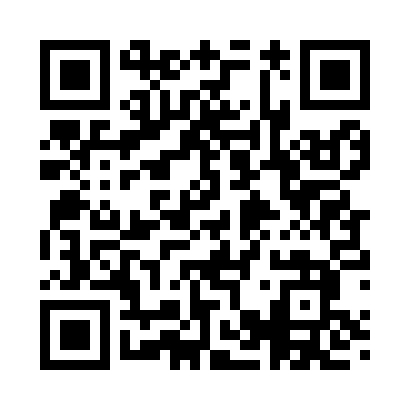 Prayer times for Trail Side, Colorado, USAMon 1 Jul 2024 - Wed 31 Jul 2024High Latitude Method: Angle Based RulePrayer Calculation Method: Islamic Society of North AmericaAsar Calculation Method: ShafiPrayer times provided by https://www.salahtimes.comDateDayFajrSunriseDhuhrAsrMaghribIsha1Mon3:525:3012:594:588:2910:062Tue3:535:301:004:588:2910:063Wed3:545:311:004:598:2810:064Thu3:545:311:004:598:2810:055Fri3:555:321:004:598:2810:056Sat3:565:331:004:598:2810:047Sun3:575:331:004:598:2710:048Mon3:585:341:014:598:2710:039Tue3:595:351:014:598:2710:0210Wed4:005:351:014:598:2610:0111Thu4:015:361:014:598:2610:0112Fri4:025:371:014:598:2510:0013Sat4:035:371:014:598:259:5914Sun4:045:381:014:598:249:5815Mon4:055:391:014:598:249:5716Tue4:065:401:024:598:239:5617Wed4:075:411:024:598:229:5518Thu4:085:411:024:598:229:5419Fri4:105:421:024:598:219:5320Sat4:115:431:024:588:209:5221Sun4:125:441:024:588:199:5122Mon4:135:451:024:588:199:5023Tue4:155:461:024:588:189:4924Wed4:165:471:024:588:179:4725Thu4:175:471:024:588:169:4626Fri4:185:481:024:578:159:4527Sat4:205:491:024:578:149:4428Sun4:215:501:024:578:139:4229Mon4:225:511:024:568:129:4130Tue4:235:521:024:568:119:3931Wed4:255:531:024:568:109:38